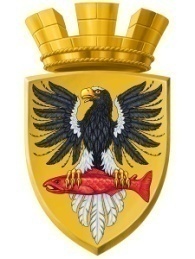 Р О С С И Й С К А Я  Ф Е Д Е Р А Ц И ЯКАМЧАТСКИЙ КРАЙП О С Т А Н О В Л Е Н И ЕАДМИНИСТРАЦИИ ЕЛИЗОВСКОГО ГОРОДСКОГО ПОСЕЛЕНИЯОт 20.01.2018 года                                                                                                             № 1935-п         г.ЕлизовоО размещении в федеральной информационной адресной системе сведений об адресах присвоенных объектам адресации – помещениям в многоквартирном доме № 4 по   пер. Радужный в г. Елизово	Руководствуясь ч.3 ст.5 и ч.3 ст.9 Федерального закона от 28.12.2013        № 443-ФЗ «О федеральной информационной адресной системе и о внесении изменений в Федеральный закон «Об общих принципах организации местного самоуправления в Российской Федерации», ст. 14 Федерального закона от 06.10.2003 № 131-ФЗ «Об общих принципах организации местного самоуправления в РФ», Уставом Елизовского городского поселения, Приказом Минфина России от 05.11.2015 № 171н «Об утверждении Перечня элементов планировочной структуры, элементов улично-дорожной сети, элементов объектов адресации, типов зданий (сооружений), помещений, используемых в качестве реквизитов адреса, и Правил сокращенного наименования адресообразующих элементов», в целях актуализации информации в федеральной информационной адресной системе,ПОСТАНОВЛЯЮ:1. Разместить в федеральной информационной адресной системе сведения об адресах, присвоенных объектам адресации - помещениям в многоквартирном жилом доме № 4 по пер. Радужный в г. Елизово, ранее не размещенные в государственном адресном реестре, согласно приложению к настоящему постановлению.2. Направить данное постановление в федеральную информационную адресную систему для внесения сведений установленных данным постановлением.Управлению делами администрации Елизовского городского поселения опубликовать (обнародовать) настоящее постановление в средствах массовой информации и разместить в информационно-телекоммуникационной сети «Интернет» на официальном сайте администрации Елизовского городского поселения.Контроль за исполнением настоящего постановления возложить на руководителя Управления архитектуры и градостроительства администрации Елизовского городского поселения.Глава администрации Елизовского городского поселения                                                    Д.Б. ЩипицынПриложение к постановлению администрации Елизовского городского поселенияот 20.11.2018 № 1935-пПомещение,с кадастровым номером 41:05:0101001:2322,с кадастровым номером 41:05:0101001:2322,с кадастровым номером 41:05:0101001:2322,с кадастровым номером 41:05:0101001:2322,Россия,Камчатский край,Камчатский край,Елизовский муниципальный район,Елизовский муниципальный район,Елизовский муниципальный район,Елизовский муниципальный район,Елизовское городское поселение,Елизовское городское поселение,Елизовское городское поселение,Елизово г.,Радужный пер.,Радужный пер.,д. 4,кв.1.кв.1.кв.1.кв.1.кв.1.Помещение,с кадастровым номером 41:05:0101001:8205,с кадастровым номером 41:05:0101001:8205,с кадастровым номером 41:05:0101001:8205,с кадастровым номером 41:05:0101001:8205,Россия,Камчатский край,Камчатский край,Елизовский муниципальный район,Елизовский муниципальный район,Елизовский муниципальный район,Елизовский муниципальный район,Елизовское городское поселение,Елизовское городское поселение,Елизовское городское поселение,Елизово г.,Радужный пер.,Радужный пер.,д. 4,кв.2.кв.2.кв.2.кв.2.кв.2.Помещение,с кадастровым номером 41:05:0101001:2323,с кадастровым номером 41:05:0101001:2323,с кадастровым номером 41:05:0101001:2323,с кадастровым номером 41:05:0101001:2323,Россия,Камчатский край,Камчатский край,Елизовский муниципальный район,Елизовский муниципальный район,Елизовский муниципальный район,Елизовский муниципальный район,Елизовское городское поселение,Елизовское городское поселение,Елизовское городское поселение,Елизово г.,Радужный пер.,Радужный пер.,д. 4,кв.3.кв.3.кв.3.кв.3.кв.3.Помещение,с кадастровым номером 41:05:0101001:2332,с кадастровым номером 41:05:0101001:2332,с кадастровым номером 41:05:0101001:2332,с кадастровым номером 41:05:0101001:2332,Россия,Камчатский край,Камчатский край,Елизовский муниципальный район,Елизовский муниципальный район,Елизовский муниципальный район,Елизовский муниципальный район,Елизовское городское поселение,Елизовское городское поселение,Елизовское городское поселение,Елизово г.,Радужный пер.,Радужный пер.,д. 4,кв.4.кв.4.кв.4.кв.4.кв.4.Помещение,с кадастровым номером 41:05:0101001:2333,с кадастровым номером 41:05:0101001:2333,с кадастровым номером 41:05:0101001:2333,с кадастровым номером 41:05:0101001:2333,Россия,Камчатский край,Камчатский край,Елизовский муниципальный район,Елизовский муниципальный район,Елизовский муниципальный район,Елизовский муниципальный район,Елизовское городское поселение,Елизовское городское поселение,Елизовское городское поселение,Елизово г.,Радужный пер.,Радужный пер.,д. 4,кв.5.кв.5.кв.5.кв.5.кв.5.Помещение,с кадастровым номером 41:05:0101001:2334,с кадастровым номером 41:05:0101001:2334,с кадастровым номером 41:05:0101001:2334,с кадастровым номером 41:05:0101001:2334,Россия,Камчатский край,Камчатский край,Елизовский муниципальный район,Елизовский муниципальный район,Елизовский муниципальный район,Елизовский муниципальный район,Елизовское городское поселение,Елизовское городское поселение,Елизовское городское поселение,Елизово г.,Радужный пер.,Радужный пер.,д. 4,кв.6.кв.6.кв.6.кв.6.кв.6.Помещение,с кадастровым номером 41:05:0101001:2344,с кадастровым номером 41:05:0101001:2344,с кадастровым номером 41:05:0101001:2344,с кадастровым номером 41:05:0101001:2344,Россия,Камчатский край,Камчатский край,Елизовский муниципальный район,Елизовский муниципальный район,Елизовский муниципальный район,Елизовский муниципальный район,Елизовское городское поселение,Елизовское городское поселение,Елизовское городское поселение,Елизово г.,Радужный пер.,Радужный пер.,д. 4,кв.7.кв.7.кв.7.кв.7.кв.7.Помещение,с кадастровым номером 41:05:0101001:2345,с кадастровым номером 41:05:0101001:2345,с кадастровым номером 41:05:0101001:2345,с кадастровым номером 41:05:0101001:2345,Россия,Камчатский край,Камчатский край,Елизовский муниципальный район,Елизовский муниципальный район,Елизовский муниципальный район,Елизовский муниципальный район,Елизовское городское поселение,Елизовское городское поселение,Елизовское городское поселение,Елизово г.,Радужный пер.,Радужный пер.,д. 4,кв.8.кв.8.кв.8.кв.8.кв.8.Помещение,с кадастровым номером 41:05:0101001:2346,с кадастровым номером 41:05:0101001:2346,с кадастровым номером 41:05:0101001:2346,с кадастровым номером 41:05:0101001:2346,Россия,Камчатский край,Камчатский край,Елизовский муниципальный район,Елизовский муниципальный район,Елизовский муниципальный район,Елизовский муниципальный район,Елизовское городское поселение,Елизовское городское поселение,Елизовское городское поселение,Елизово г.,Радужный пер.,Радужный пер.,д. 4,кв.9.кв.9.кв.9.кв.9.кв.9.Помещение,с кадастровым номером 41:05:0101001:2356,с кадастровым номером 41:05:0101001:2356,с кадастровым номером 41:05:0101001:2356,с кадастровым номером 41:05:0101001:2356,Россия,Камчатский край,Камчатский край,Елизовский муниципальный район,Елизовский муниципальный район,Елизовский муниципальный район,Елизовский муниципальный район,Елизовское городское поселение,Елизовское городское поселение,Елизовское городское поселение,Елизово г.,Радужный пер.,Радужный пер.,д. 4,кв.10.кв.10.кв.10.кв.10.кв.10.Помещение,с кадастровым номером 41:05:0101001:2357,с кадастровым номером 41:05:0101001:2357,с кадастровым номером 41:05:0101001:2357,с кадастровым номером 41:05:0101001:2357,Россия,Камчатский край,Камчатский край,Елизовский муниципальный район,Елизовский муниципальный район,Елизовский муниципальный район,Елизовский муниципальный район,Елизовское городское поселение,Елизовское городское поселение,Елизовское городское поселение,Елизово г.,Радужный пер.,Радужный пер.,д. 4,кв.11.кв.11.кв.11.кв.11.кв.11.Помещение,с кадастровым номером 41:05:0101001:2358,с кадастровым номером 41:05:0101001:2358,с кадастровым номером 41:05:0101001:2358,с кадастровым номером 41:05:0101001:2358,Россия,Камчатский край,Камчатский край,Елизовский муниципальный район,Елизовский муниципальный район,Елизовский муниципальный район,Елизовский муниципальный район,Елизовское городское поселение,Елизовское городское поселение,Елизовское городское поселение,Елизово г.,Радужный пер.,Радужный пер.,д. 4,кв.12.кв.12.кв.12.кв.12.кв.12.Помещение,с кадастровым номером 41:05:0101001:2324,с кадастровым номером 41:05:0101001:2324,с кадастровым номером 41:05:0101001:2324,с кадастровым номером 41:05:0101001:2324,Россия,Камчатский край,Камчатский край,Елизовский муниципальный район,Елизовский муниципальный район,Елизовский муниципальный район,Елизовский муниципальный район,Елизовское городское поселение,Елизовское городское поселение,Елизовское городское поселение,Елизово г.,Радужный пер.,Радужный пер.,д. 4,кв.13.кв.13.кв.13.кв.13.кв.13.Помещение,с кадастровым номером 41:05:0101001:2325,с кадастровым номером 41:05:0101001:2325,с кадастровым номером 41:05:0101001:2325,с кадастровым номером 41:05:0101001:2325,Россия,Камчатский край,Камчатский край,Елизовский муниципальный район,Елизовский муниципальный район,Елизовский муниципальный район,Елизовский муниципальный район,Елизовское городское поселение,Елизовское городское поселение,Елизовское городское поселение,Елизово г.,Радужный пер.,Радужный пер.,д. 4,кв.14.кв.14.кв.14.кв.14.кв.14.Помещение,с кадастровым номером 41:05:0101001:2326,с кадастровым номером 41:05:0101001:2326,с кадастровым номером 41:05:0101001:2326,с кадастровым номером 41:05:0101001:2326,Россия,Камчатский край,Камчатский край,Елизовский муниципальный район,Елизовский муниципальный район,Елизовский муниципальный район,Елизовский муниципальный район,Елизовское городское поселение,Елизовское городское поселение,Елизовское городское поселение,Елизово г.,Радужный пер.,Радужный пер.,д. 4,кв.15.кв.15.кв.15.кв.15.кв.15.Помещение,с кадастровым номером 41:05:0101001:2335,с кадастровым номером 41:05:0101001:2335,с кадастровым номером 41:05:0101001:2335,с кадастровым номером 41:05:0101001:2335,Россия,Камчатский край,Камчатский край,Елизовский муниципальный район,Елизовский муниципальный район,Елизовский муниципальный район,Елизовский муниципальный район,Елизовское городское поселение,Елизовское городское поселение,Елизовское городское поселение,Елизово г.,Радужный пер.,Радужный пер.,д. 4,кв.16.кв.16.кв.16.кв.16.кв.16.Помещение,с кадастровым номером 41:05:0101001:2336,с кадастровым номером 41:05:0101001:2336,с кадастровым номером 41:05:0101001:2336,с кадастровым номером 41:05:0101001:2336,Россия,Камчатский край,Камчатский край,Елизовский муниципальный район,Елизовский муниципальный район,Елизовский муниципальный район,Елизовский муниципальный район,Елизовское городское поселение,Елизовское городское поселение,Елизовское городское поселение,Елизово г.,Радужный пер.,Радужный пер.,д. 4,кв.17.кв.17.кв.17.кв.17.кв.17.Помещение,с кадастровым номером 41:05:0101001:2337,с кадастровым номером 41:05:0101001:2337,с кадастровым номером 41:05:0101001:2337,с кадастровым номером 41:05:0101001:2337,Россия,Камчатский край,Камчатский край,Елизовский муниципальный район,Елизовский муниципальный район,Елизовский муниципальный район,Елизовский муниципальный район,Елизовское городское поселение,Елизовское городское поселение,Елизовское городское поселение,Елизово г.,Радужный пер.,Радужный пер.,д. 4,кв.18.кв.18.кв.18.кв.18.кв.18.Помещение,с кадастровым номером 41:05:0101001:2347,с кадастровым номером 41:05:0101001:2347,с кадастровым номером 41:05:0101001:2347,с кадастровым номером 41:05:0101001:2347,Россия,Камчатский край,Камчатский край,Елизовский муниципальный район,Елизовский муниципальный район,Елизовский муниципальный район,Елизовский муниципальный район,Елизовское городское поселение,Елизовское городское поселение,Елизовское городское поселение,Елизово г.,Радужный пер.,Радужный пер.,д. 4,кв.19.кв.19.кв.19.кв.19.кв.19.Помещение,с кадастровым номером 41:05:0101001:2348,с кадастровым номером 41:05:0101001:2348,с кадастровым номером 41:05:0101001:2348,с кадастровым номером 41:05:0101001:2348,Россия,Камчатский край,Камчатский край,Елизовский муниципальный район,Елизовский муниципальный район,Елизовский муниципальный район,Елизовский муниципальный район,Елизовское городское поселение,Елизовское городское поселение,Елизовское городское поселение,Елизово г.,Радужный пер.,Радужный пер.,д. 4,кв.20.кв.20.кв.20.кв.20.кв.20.Помещение,с кадастровым номером 41:05:0101001:2349,с кадастровым номером 41:05:0101001:2349,с кадастровым номером 41:05:0101001:2349,с кадастровым номером 41:05:0101001:2349,Россия,Камчатский край,Камчатский край,Елизовский муниципальный район,Елизовский муниципальный район,Елизовский муниципальный район,Елизовский муниципальный район,Елизовское городское поселение,Елизовское городское поселение,Елизовское городское поселение,Елизово г.,Радужный пер.,Радужный пер.,д. 4,кв.21.кв.21.кв.21.кв.21.кв.21.Помещение,с кадастровым номером 41:05:0101001:2359,с кадастровым номером 41:05:0101001:2359,с кадастровым номером 41:05:0101001:2359,с кадастровым номером 41:05:0101001:2359,Россия,Камчатский край,Камчатский край,Елизовский муниципальный район,Елизовский муниципальный район,Елизовский муниципальный район,Елизовский муниципальный район,Елизовское городское поселение,Елизовское городское поселение,Елизовское городское поселение,Елизово г.,Радужный пер.,Радужный пер.,д. 4,кв.22.кв.22.кв.22.кв.22.кв.22.Помещение,с кадастровым номером 41:05:0101001:2360,с кадастровым номером 41:05:0101001:2360,с кадастровым номером 41:05:0101001:2360,с кадастровым номером 41:05:0101001:2360,Россия,Камчатский край,Камчатский край,Елизовский муниципальный район,Елизовский муниципальный район,Елизовский муниципальный район,Елизовский муниципальный район,Елизовское городское поселение,Елизовское городское поселение,Елизовское городское поселение,Елизово г.,Радужный пер.,Радужный пер.,д. 4,кв.23.кв.23.кв.23.кв.23.кв.23.Помещение,с кадастровым номером 41:05:0101001:2360,с кадастровым номером 41:05:0101001:2360,с кадастровым номером 41:05:0101001:2360,с кадастровым номером 41:05:0101001:2360,Россия,Камчатский край,Камчатский край,Елизовский муниципальный район,Елизовский муниципальный район,Елизовский муниципальный район,Елизовский муниципальный район,Елизовское городское поселение,Елизовское городское поселение,Елизовское городское поселение,Елизово г.,Радужный пер.,Радужный пер.,д. 4,кв.24.кв.24.кв.24.кв.24.кв.24.Помещение,с кадастровым номером 41:05:0101001:2327,с кадастровым номером 41:05:0101001:2327,с кадастровым номером 41:05:0101001:2327,с кадастровым номером 41:05:0101001:2327,Россия,Камчатский край,Камчатский край,Елизовский муниципальный район,Елизовский муниципальный район,Елизовский муниципальный район,Елизовский муниципальный район,Елизовское городское поселение,Елизовское городское поселение,Елизовское городское поселение,Елизово г.,Радужный пер.,Радужный пер.,д. 4,кв.25.кв.25.кв.25.кв.25.кв.25.Помещение,с кадастровым номером 41:05:0101001:2328,с кадастровым номером 41:05:0101001:2328,с кадастровым номером 41:05:0101001:2328,с кадастровым номером 41:05:0101001:2328,Россия,Камчатский край,Камчатский край,Елизовский муниципальный район,Елизовский муниципальный район,Елизовский муниципальный район,Елизовский муниципальный район,Елизовское городское поселение,Елизовское городское поселение,Елизовское городское поселение,Елизово г.,Радужный пер.,Радужный пер.,д. 4,кв.26.кв.26.кв.26.кв.26.кв.26.Помещение,с кадастровым номером 41:05:0101001:2329,с кадастровым номером 41:05:0101001:2329,с кадастровым номером 41:05:0101001:2329,с кадастровым номером 41:05:0101001:2329,Россия,Камчатский край,Камчатский край,Елизовский муниципальный район,Елизовский муниципальный район,Елизовский муниципальный район,Елизовский муниципальный район,Елизовское городское поселение,Елизовское городское поселение,Елизовское городское поселение,Елизово г.,Радужный пер.,Радужный пер.,д. 4,кв.27.кв.27.кв.27.кв.27.кв.27.Помещение,с кадастровым номером 41:05:0101001:2338,с кадастровым номером 41:05:0101001:2338,с кадастровым номером 41:05:0101001:2338,с кадастровым номером 41:05:0101001:2338,Россия,Камчатский край,Камчатский край,Елизовский муниципальный район,Елизовский муниципальный район,Елизовский муниципальный район,Елизовский муниципальный район,Елизовское городское поселение,Елизовское городское поселение,Елизовское городское поселение,Елизово г.,Радужный пер.,Радужный пер.,д. 4,кв.28.кв.28.кв.28.кв.28.кв.28.Помещение,с кадастровым номером 41:05:0101001:2339,с кадастровым номером 41:05:0101001:2339,с кадастровым номером 41:05:0101001:2339,с кадастровым номером 41:05:0101001:2339,Россия,Камчатский край,Камчатский край,Елизовский муниципальный район,Елизовский муниципальный район,Елизовский муниципальный район,Елизовский муниципальный район,Елизовское городское поселение,Елизовское городское поселение,Елизовское городское поселение,Елизово г.,Радужный пер.,Радужный пер.,д. 4,кв.29.кв.29.кв.29.кв.29.кв.29.Помещение,с кадастровым номером 41:05:0101001:2340,с кадастровым номером 41:05:0101001:2340,с кадастровым номером 41:05:0101001:2340,с кадастровым номером 41:05:0101001:2340,Россия,Камчатский край,Камчатский край,Елизовский муниципальный район,Елизовский муниципальный район,Елизовский муниципальный район,Елизовский муниципальный район,Елизовское городское поселение,Елизовское городское поселение,Елизовское городское поселение,Елизово г.,Радужный пер.,Радужный пер.,д. 4,кв.30.кв.30.кв.30.кв.30.кв.30.Помещение,с кадастровым номером 41:05:0101001:2350,с кадастровым номером 41:05:0101001:2350,с кадастровым номером 41:05:0101001:2350,с кадастровым номером 41:05:0101001:2350,Россия,Камчатский край,Камчатский край,Елизовский муниципальный район,Елизовский муниципальный район,Елизовский муниципальный район,Елизовский муниципальный район,Елизовское городское поселение,Елизовское городское поселение,Елизовское городское поселение,Елизово г.,Радужный пер.,Радужный пер.,д. 4,кв.31.кв.31.кв.31.кв.31.кв.31.Помещение,с кадастровым номером 41:05:0101001:2351,с кадастровым номером 41:05:0101001:2351,с кадастровым номером 41:05:0101001:2351,с кадастровым номером 41:05:0101001:2351,Россия,Камчатский край,Камчатский край,Елизовский муниципальный район,Елизовский муниципальный район,Елизовский муниципальный район,Елизовский муниципальный район,Елизовское городское поселение,Елизовское городское поселение,Елизовское городское поселение,Елизово г.,Радужный пер.,Радужный пер.,д. 4,кв.32.кв.32.кв.32.кв.32.кв.32.Помещение,с кадастровым номером 41:05:0101001:2352,с кадастровым номером 41:05:0101001:2352,с кадастровым номером 41:05:0101001:2352,с кадастровым номером 41:05:0101001:2352,Россия,Камчатский край,Камчатский край,Елизовский муниципальный район,Елизовский муниципальный район,Елизовский муниципальный район,Елизовский муниципальный район,Елизовское городское поселение,Елизовское городское поселение,Елизовское городское поселение,Елизово г.,Радужный пер.,Радужный пер.,д. 4,кв.33.кв.33.кв.33.кв.33.кв.33.Помещение,с кадастровым номером 41:05:0101001:2362,с кадастровым номером 41:05:0101001:2362,с кадастровым номером 41:05:0101001:2362,с кадастровым номером 41:05:0101001:2362,Россия,Камчатский край,Камчатский край,Елизовский муниципальный район,Елизовский муниципальный район,Елизовский муниципальный район,Елизовский муниципальный район,Елизовское городское поселение,Елизовское городское поселение,Елизовское городское поселение,Елизово г.,Радужный пер.,Радужный пер.,д. 4,кв.34.кв.34.кв.34.кв.34.кв.34.Помещение,с кадастровым номером 41:05:0101001:2363,с кадастровым номером 41:05:0101001:2363,с кадастровым номером 41:05:0101001:2363,с кадастровым номером 41:05:0101001:2363,Россия,Камчатский край,Камчатский край,Елизовский муниципальный район,Елизовский муниципальный район,Елизовский муниципальный район,Елизовский муниципальный район,Елизовское городское поселение,Елизовское городское поселение,Елизовское городское поселение,Елизово г.,Радужный пер.,Радужный пер.,д. 4,кв.35.кв.35.кв.35.кв.35.кв.35.Помещение,с кадастровым номером 41:05:0101001:2364,с кадастровым номером 41:05:0101001:2364,с кадастровым номером 41:05:0101001:2364,с кадастровым номером 41:05:0101001:2364,Россия,Камчатский край,Камчатский край,Елизовский муниципальный район,Елизовский муниципальный район,Елизовский муниципальный район,Елизовский муниципальный район,Елизовское городское поселение,Елизовское городское поселение,Елизовское городское поселение,Елизово г.,Радужный пер.,Радужный пер.,д. 4,кв.36.кв.36.кв.36.кв.36.кв.36.Помещение,с кадастровым номером 41:05:0101001:2368,с кадастровым номером 41:05:0101001:2368,с кадастровым номером 41:05:0101001:2368,с кадастровым номером 41:05:0101001:2368,Россия,Камчатский край,Камчатский край,Елизовский муниципальный район,Елизовский муниципальный район,Елизовский муниципальный район,Елизовский муниципальный район,Елизовское городское поселение,Елизовское городское поселение,Елизовское городское поселение,Елизово г.,Радужный пер.,Радужный пер.,д. 4,кв.37.кв.37.кв.37.кв.37.кв.37.Помещение,с кадастровым номером 41:05:0101001:2330,с кадастровым номером 41:05:0101001:2330,с кадастровым номером 41:05:0101001:2330,с кадастровым номером 41:05:0101001:2330,Россия,Камчатский край,Камчатский край,Елизовский муниципальный район,Елизовский муниципальный район,Елизовский муниципальный район,Елизовский муниципальный район,Елизовское городское поселение,Елизовское городское поселение,Елизовское городское поселение,Елизово г.,Радужный пер.,Радужный пер.,д. 4,кв.38.кв.38.кв.38.кв.38.кв.38.Помещение,с кадастровым номером 41:05:0101001:2331,с кадастровым номером 41:05:0101001:2331,с кадастровым номером 41:05:0101001:2331,с кадастровым номером 41:05:0101001:2331,Россия,Камчатский край,Камчатский край,Елизовский муниципальный район,Елизовский муниципальный район,Елизовский муниципальный район,Елизовский муниципальный район,Елизовское городское поселение,Елизовское городское поселение,Елизовское городское поселение,Елизово г.,Радужный пер.,Радужный пер.,д. 4,кв.39.кв.39.кв.39.кв.39.кв.39.Помещение,с кадастровым номером 41:05:0101001:2341,с кадастровым номером 41:05:0101001:2341,с кадастровым номером 41:05:0101001:2341,с кадастровым номером 41:05:0101001:2341,Россия,Камчатский край,Камчатский край,Елизовский муниципальный район,Елизовский муниципальный район,Елизовский муниципальный район,Елизовский муниципальный район,Елизовское городское поселение,Елизовское городское поселение,Елизовское городское поселение,Елизово г.,Радужный пер.,Радужный пер.,д. 4,кв.40.кв.40.кв.40.кв.40.кв.40.Помещение,с кадастровым номером 41:05:0101001:2342,с кадастровым номером 41:05:0101001:2342,с кадастровым номером 41:05:0101001:2342,с кадастровым номером 41:05:0101001:2342,Россия,Камчатский край,Камчатский край,Елизовский муниципальный район,Елизовский муниципальный район,Елизовский муниципальный район,Елизовский муниципальный район,Елизовское городское поселение,Елизовское городское поселение,Елизовское городское поселение,Елизово г.,Радужный пер.,Радужный пер.,д. 4,кв.41.кв.41.кв.41.кв.41.кв.41.Помещение,с кадастровым номером 41:05:0101001:2343,с кадастровым номером 41:05:0101001:2343,с кадастровым номером 41:05:0101001:2343,с кадастровым номером 41:05:0101001:2343,Россия,Камчатский край,Камчатский край,Елизовский муниципальный район,Елизовский муниципальный район,Елизовский муниципальный район,Елизовский муниципальный район,Елизовское городское поселение,Елизовское городское поселение,Елизовское городское поселение,Елизово г.,Радужный пер.,Радужный пер.,д. 4,кв.42.кв.42.кв.42.кв.42.кв.42.Помещение,с кадастровым номером 41:05:0101001:2353,с кадастровым номером 41:05:0101001:2353,с кадастровым номером 41:05:0101001:2353,с кадастровым номером 41:05:0101001:2353,Россия,Камчатский край,Камчатский край,Елизовский муниципальный район,Елизовский муниципальный район,Елизовский муниципальный район,Елизовский муниципальный район,Елизовское городское поселение,Елизовское городское поселение,Елизовское городское поселение,Елизово г.,Радужный пер.,Радужный пер.,д. 4,кв.43.кв.43.кв.43.кв.43.кв.43.Помещение,с кадастровым номером 41:05:0101001:2354,с кадастровым номером 41:05:0101001:2354,с кадастровым номером 41:05:0101001:2354,с кадастровым номером 41:05:0101001:2354,Россия,Камчатский край,Камчатский край,Елизовский муниципальный район,Елизовский муниципальный район,Елизовский муниципальный район,Елизовский муниципальный район,Елизовское городское поселение,Елизовское городское поселение,Елизовское городское поселение,Елизово г.,Радужный пер.,Радужный пер.,д. 4,кв.44.кв.44.кв.44.кв.44.кв.44.Помещение,с кадастровым номером 41:05:0101001:2355,с кадастровым номером 41:05:0101001:2355,с кадастровым номером 41:05:0101001:2355,с кадастровым номером 41:05:0101001:2355,Россия,Камчатский край,Камчатский край,Елизовский муниципальный район,Елизовский муниципальный район,Елизовский муниципальный район,Елизовский муниципальный район,Елизовское городское поселение,Елизовское городское поселение,Елизовское городское поселение,Елизово г.,Радужный пер.,Радужный пер.,д. 4,кв.45.кв.45.кв.45.кв.45.кв.45.Помещение,с кадастровым номером 41:05:0101001:2365,с кадастровым номером 41:05:0101001:2365,с кадастровым номером 41:05:0101001:2365,с кадастровым номером 41:05:0101001:2365,Россия,Камчатский край,Камчатский край,Елизовский муниципальный район,Елизовский муниципальный район,Елизовский муниципальный район,Елизовский муниципальный район,Елизовское городское поселение,Елизовское городское поселение,Елизовское городское поселение,Елизово г.,Радужный пер.,Радужный пер.,д. 4,кв.46.кв.46.кв.46.кв.46.кв.46.Помещение,с кадастровым номером 41:05:0101001:2366,с кадастровым номером 41:05:0101001:2366,с кадастровым номером 41:05:0101001:2366,с кадастровым номером 41:05:0101001:2366,Россия,Камчатский край,Камчатский край,Елизовский муниципальный район,Елизовский муниципальный район,Елизовский муниципальный район,Елизовский муниципальный район,Елизовское городское поселение,Елизовское городское поселение,Елизовское городское поселение,Елизово г.,Радужный пер.,Радужный пер.,д. 4,кв.47.кв.47.кв.47.кв.47.кв.47.Помещение,с кадастровым номером 41:05:0101001:2367,с кадастровым номером 41:05:0101001:2367,с кадастровым номером 41:05:0101001:2367,с кадастровым номером 41:05:0101001:2367,Россия,Камчатский край,Камчатский край,Елизовский муниципальный район,Елизовский муниципальный район,Елизовский муниципальный район,Елизовский муниципальный район,Елизовское городское поселение,Елизовское городское поселение,Елизовское городское поселение,Елизово г.,Радужный пер.,Радужный пер.,д. 4,кв.48.кв.48.кв.48.кв.48.кв.48.